PARLAMENTUL ROMÂNIEI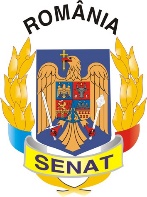 S E N A TCalea 13 Septembrie nr. 1-3, sector 5, BucureștiDirecția presă, comunicare și imaginetel. 021.414.27.13, fax 021.315.60.03, presa@senat.ro, www.senat.roÎntrevederea senatorului Titus Corlățean, președintele Comisiei pentru politică externă, cu deputatul Ahmet Yldiz, fost ministru adjunct al Afacerilor Externe al Republicii Turcia și membru al Adunării Parlamentare a Consiliului EuropeiPreședintele Comisiei pentru politică externă a Senatului României, senatorul Titus Corlățean, a avut o întrevedere joi, 7 iulie a.c., cu deputatul Ahmet Yldiz, fost ministru adjunct al Afacerilor Externe al Republicii Turcia și membru al Adunării Parlamentare a Consiliului Europei.Întrevederea a avut loc în marja participării parlamentarului turc la cea de-a 22-a ediţie a formatului ,,Parliamentary Intelligence-Security Forum”, organizat la București, în perioada 6-8 iulie a.c.În cadrul discuțiilor, cei doi oficiali au abordat o serie de teme prioritare privind cooperarea bilaterală, din perspectiva parteneriatului strategic româno-turc, inclusiv în plan parlamentar și au făcut o analiză a provocărilor de securitate din bazinul lărgit al Mării Negre.Totodată, au făcut o evaluare a deciziilor importante adoptate la recentul Summit NATO de la Madrid.În calitate de membri APCE, cei doi demnitari au discutat și despre prioritățile politice aflate pe agenda Adunării Parlamentare a Consiliului Europei, inclusiv în perspectiva organizării celui de-al IV-lea Summit al Consiliului Europei.Cei doi oficiali au convenit să promoveze în perioada următoare organizarea unei reuniuni bilaterale între comisiile pentru politică externă a Senatului României și respectiv a Parlamentului Republicii Turcia.